Творческая работапо технологии 3 класс3 классТема:  Объемная аппликация с помощью  наложенияВариант 1Тема:  Аппликация «Цветок»Цель: Проверить уровень знаний и навыков, полученных за год.Оборудование:  цветная бумага, цветной картон, ножницы, клей-карандаш, простой карандаш,                              линейка, шаблон цветка.Ход работы:  1) подготовить рабочее место                         2) рассмотреть образец  (на экране)                         3) подобрать картон для фона работы                          4) соответственно образцу приготовить цветную бумагу                         5) из каких  фигур состоит аппликация?                         6)сколько и  каких фигур будем обводить по шаблону, а какие рисовать   и                          вырезать самостоятельно?                         7) обведи и вырежи 2 цветка разного цвета                         8) один цветок наклей на фон-картон полностью                         9) второй – приклей только серединкой                        10) у второго цветка отогни лепестки кверху                        11) добавь недостающие детали по образцу                        12) сдай работу и убери рабочее местоВариант 2Тема:  Аппликация «Бабочка»Цель: Проверить уровень знаний и навыков, полученных за год.Оборудование:  цветная бумага, цветной картон, ножницы, клей-карандаш, простой карандаш,                              линейка, шаблон бабочки.Ход работы:  1) подготовить рабочее место                         2) рассмотреть образец  (на экране)                         3) подобрать картон для фона работы                          4) соответственно образцу приготовить цветную бумагу                         5) из каких  фигур состоит аппликация?                         6)сколько и  каких фигур будем обводить по шаблону, а какие рисовать   и                          вырезать самостоятельно?                         7) обведи и вырежи 2 бабочки разного цвета                         8) одну бабочку наклей на фон-картон полностью                         9) вторую – приклей только серединкой                        10) у второй бабочки отогни крылышки кверху                        11) добавь недостающие детали по образцу                        12) сдай работу и убери рабочее местоНормы оценивания:Оценка «5» тщательно спланирован труд и рационально организовано рабочее место; правильно выполнялись приемы труда, самостоятельно и творчески выполнялась работа; изделие изготовлено с учетом установленных требований; полностью соблюдались правила техники безопасности. Оценка «4» допущены незначительные недостатки в планировании труда и организации рабочего места; в основном правильно выполняются приемы труда; работа выполнялась самостоятельно; норма времени выполнена или недовыполнена 10-15 %; изделие изготовлено с незначительными отклонениями; полностью соблюдались правила техники безопасности. Оценка «3» имеют место недостатки в планировании труда и организации рабочего места; отдельные приемы труда выполнялись неправильно; самостоятельность в работе была низкой; норма времени недовыполнена на 15-20 %; изделие изготовлено с нарушением отдельных требований; • не полностью соблюдались правила техники безопасности. Оценка «2» имеют место существенные недостатки в планировании труда и организации рабочего места; неправильно выполнялись многие приемы труда; самостоятельность в работе почти отсутствовала; норма времени недовыполнена на 20-30 %; изделие изготовлено со значительными нарушениями требований; • не соблюдались многие правила техники безопасности.                                                                          Образец                                                                        3 класс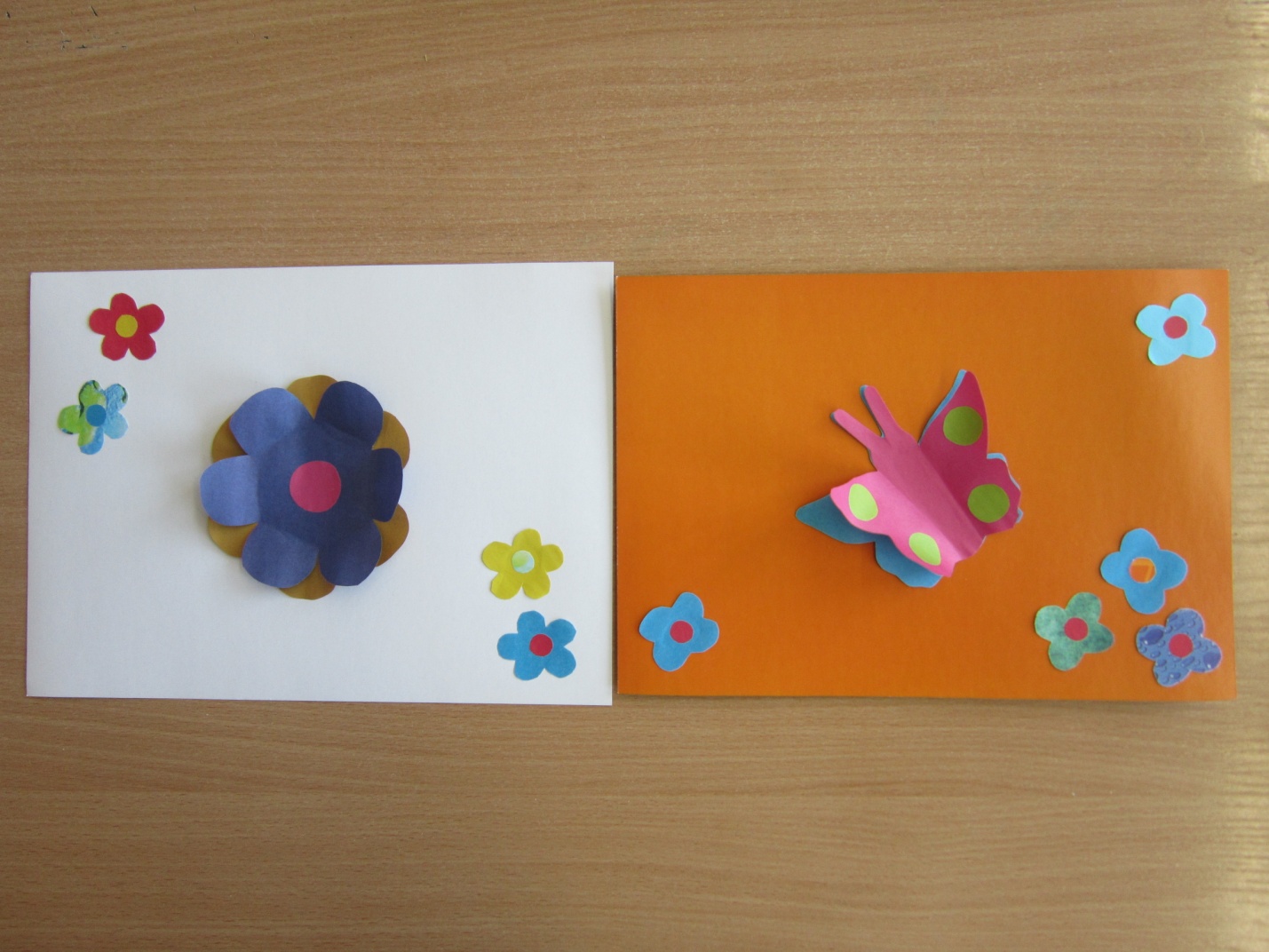 